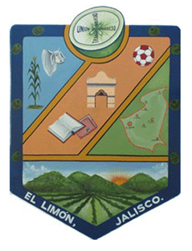 H. AYUNTAMIENTO EL LIMON JALISCO PATRIMONIO MUNICIPAL 2018-2021COCINA DIF LIMON COCINA DIF LIMON COCINA DIF LIMONDescripción y/o características del bien No. inventarioUbicaciónValorEstadoCOCINA DIF LIMONGabinete color gris de 4 divisiones DC-1821-0056Dif limón$ 120( r )COCINA DIF LIMONGabinete color gris de 3 divisiones DC-1821-0072Dif limón$ 120( r )COCINA DIF LIMONGabinete color gris de 4 divisiones DC-1821-0068Dif Limón$ 120( r )COCINA DIF LIMONRecipiente de agua de 19 litro plástico trasparente Dif Limón$COCINA DIF LIMONRecipiente de agua de 20 litro plástico trasparente CON TAPADERA AZULDif Limón$COCINA DIF LIMONCanasta de plástico color blanco de plásticoDif limón$ 20( r )COCINA DIF LIMONCanasta redonda color morado de plásticoDif limón$ 20( r )COCINA DIF LIMONComal de metal rectangular Dif Limón$ 20( r )COCINA DIF LIMÓN Refrigerador Mabe color plateado de 2 puertasDRC-1821-0038Dif Limón$13,390.00( b )COCINA DIF LIMONLicuadora Oterizer 10 velocidades color blanca DC-1821-0052Dif limón$( r )COCINA DIF LIMONLicuadora Oterizer 10 velocidades color metal DC-1821-0060Dif limón$( r )COCINA DIF LIMÓN Bote plástico color negro DRC-1821-0030Dif Limón$ 50( r  )COCINA DIF LIMÓN Bote plástico color negro DRC-1821-0026Dif Limón$ 50( r )COCINA DIF LIMONRefrigerador color blanco de 2 puertas marca Mabe con extractor de hielo DC-1821-0055Dif Limón$ 200( r )COCINA DIF LIMONPorta garrafones de dos plantas color tinto DC-1821-0063Dif Limón$ 80( r )COCINA DIF LIMÓN Tablón blanco de plástico DFL-1821-0051Dif limón$ 120( r )COCINA DIF LIMONEstufa blanca con negro con 7 hornillas marca Mabe DC-1821-0071Dif Limón$ 1000( r )COCINA DIF LIMONAnaquel de 5 charolas color gris DC-1821-0044Dif Limón$( r )COCINA DIF LIMONAnaquel color gris de 2 divisiones DC-1821-0064Dif Limón$( r )COCINA DIF LIMONLicuadora Osterizer de metal 5 velocidades Bazo de plástico DC-1821-0048Dif Limón$ 200( r )COCINA DIF LIMONMeza de metal con base color blanco DC-1821-0059Dif Limón$( r )COCINA DIF LIMONCanasta color blanco de platico porta bazos Dif Limón$( r )COCINA DIF LIMONBote de basura con tapadera color gris DC-1821-0047Dif Limón$ 15( r )COCINA DIF LIMONBote de basura color anaranjadoDC-1821-0043Dif Limón$ 15( r )COCINA DIF LIMON8-Platos trinche en melamina con tres divisiones color beigeDif Limón$ 20( r )COCINA DIF LIMON29- Platos trinche ovalados de melamina color beige Dif Limón$ 100( r )COCINA DIF LIMON30- Tazas de melanina color beige Dif Limón$ 50( r )COCINA DIF LIMON19-Cuchara soperas de acero inoxidable modelo alcatrazDif Limón$ 15( r )COCINA DIF LIMON65- Cucharas cafeteras de acero inoxidable modelo alcatrazDif Limón$ 50( r )COCINA DIF LIMON65- Tenedores de acero inoxidable marca alcatraz Dif Limón$ 50( r )COCINA DIF LIMON2 cuchillos de acero inoxidable con mango de maderaDif Limón$ 30( r )COCINA DIF LIMON2 cucharas de acero inoxidable para servir Dif Limón$ 20( r )COCINA DIF LIMON2 volteadores de acero inoxidable con mango largoDif Limón$ 40( r )COCINA DIF LIMON1 machucador de acero inoxidable grande con mango largoDif Limón$ 30( r )COCINA DIF LIMON2 volteadores de mango largo para ollas de teflónDif Limón$ 40( r  )COCINA DIF LIMON1 -Cilindro de gas Dif Limón$ 500( r )COCINA DIF LIMON5 budineras de acero inoxidable con tapadera y capacidades diferentes B.4-B.5-B.6-B.7-B.8Dif Limón$ 350( r )COCINA DIF LIMON2 budineras grandes sin tapadera Dif Limón( r )COCINA DIF LIMONOllas de acero inoxidable 6.2 ltO.9Dif Limón$120( r )COCINA DIF LIMON Olla de metal--- acero inoxidable O.10Dif Limón$ 80( r )COCINA DIF LIMON Olla de metal---acero inoxidableO.11Dif Limón$ 90( r )COCINA DIF LIMONOlla de metal ---acero inoxidable O.12Dif Limón$ 90( r )COCINA DIF LIMONOllas de acero inoxidable 8.5 ltO.8Dif Limón$ 120( r )COCINA DIF LIMONOllas de acero inoxidable 11.5ltO.7Dif Limón$ 150( r )COCINA DIF LIMON1 vaporera 34cm alto 44 ancho 0.6Dif Limón$ 120( r )COCINA DIF LIMON40 platos planos Dif Limón$ 40( r )COCINA DIF LIMON45 tazón Dif Limón$ 45( r )COCINA DIF LIMON50 bazosDif Limón$ 50( r )COCINA DIF LIMON30 tazasDif Limón$ 60( r )COCINA DIF LIMON40 cucharas Dif Limón$ 50( r )COCINA DIF LIMON40 tenedores Dif Limón$ 35( r )COCINA DIF LIMON1 rallador con 5 divisiones Dif Limón$ 40( r )COCINA DIF LIMON1 tablaDif Limón# 30( r )COCINA DIF LIMON1 ComalDif Limón$ 20( r )COCINA DIF LIMON1 TuboDif limón$ 20( r )COCINA DIF LIMON1 coladeraDif limón$ 5( r )COCINA DIF LIMON1 destilador Dif limón$ 15( r )COCINA DIF LIMON1 tenazas Dif limón$ 10( r )COCINA DIF LIMON1 globo para batirDif limón$ 15( r )COCINA DIF LIMON1 Pela papas Dif limón$ 5( r )COCINA DIF LIMON1 pinzasDif limón$ 5( r )COCINA DIF LIMON2 cuchilloDif Limón$ 10( r )COCINA DIF LIMON1 abrelatas Dif Limón$ 10( r )COCINA DIF LIMON3 cucharones Dif Limón$15( r )COCINA DIF LIMON2 machucadoresDif Limón$ 20( r )COCINA DIF LIMON1 palita de madera Dif Limón$ 5( r )COCINA DIF LIMON25 platos azules Dif limón$ 25( r )COCINA DIF LIMON42 platos con 3 divisiones beige Dif limón$ 50( r )COCINA DIF LIMON16 platos ovalados chicos Dif limón$ 15( r )COCINA DIF LIMON35 tazas beige chicasDif limón$ 50( r )COCINA DIF LIMON38 tazas azules chicas Dif limón$ 30( r )COCINA DIF LIMON13 tazones azules Dif limón$ 20( r )COCINA DIF LIMON6 tazones beige Dif Limón$ 10( r )COCINA DIF LIMON50 charolas con divisiones Dif Limón$ 100( r )COCINA DIF LIMON49 TrinchisDif Limón$ 30( r )COCINA DIF LIMON85 teneros Dif Limón$ 50( r )COCINA DIF LIMON69 cuchas cafeterasDif Limón$ 60( r )COCINA DIF LIMON18 cucharas soperas Dif Limón$ 18( r )COCINA DIF LIMON1 rallador Dif Limón$ 15( r )COCINA DIF LIMON1 vaporera 41cm alto 41 ancho O.5Dif Limón$100( r )COCINA DIF LIMON1 Torteadora de madera Dif Limón$ 20( r )COCINA DIF LIMON1 juego de utensilios Dif Limón$ 50( r )COCINA DIF LIMON5 cucharones Dif Limón$ 30( r )COCINA DIF LIMON2 cucharones de aluminioDif Limón$ 70( r)COCINA DIF LIMON3 Tenazas de aluminioDif Limón$ 60( r )COCINA DIF LIMON1 Coladera de plásticoDif Limón$ 00000( r )COCINA DIF LIMON1 Coladera de metal inoxidable Dif Limón$ 30( r )COCINA DIF LIMON2 Palas de aluminioDif Limón$ 30( r )COCINA DIF LIMON1 Machucador de fierroDif Limón$ 10( r )COCINA DIF LIMON2 Cucharas de aluminio Dif Limón$ 10( r )COCINA DIF LIMON1 Pala de madera Dif Limón$ 5( r )COCINA DIF LIMON4 Cuchillos de aluminio Dif Limón$ 40( r )COCINA DIF LIMON1 Exprimidor de limón Dif Limón$ 10( r )COCINA DIF LIMON2 Abrelatas Dif Limón$ 15( r )COCINA DIF LIMON1 Pinzas Dif Limón( r )COCINA DIF LIMON1 Destilador de acero inoxidable grande Dif Limón$ 40( r )COCINA DIF LIMON2 Jarras de plástico para agua de 5 ltDif Limón$ 30( r )COCINA DIF LIMON34 Juegos de platos con tapaderas de 3 divisiones para llevar alimentosDif Limón$150( r )Sistema DIF Jalisco 26 MAR 2020COCINA DIF LIMONEXTINTORDH-1821-0020Dif Limón$ 2,134.40( b )COCINA DIF LIMONEXTINTOR DFS-1821-0054Dif Limón$ 520.26( b )COCINA DIF LIMONCampana aceró inoxidable cocina DFS-1821-0050Dif Limón$ 5,436.01( b )COCINA DIF LIMONGabinete de 4 repisas de metal color café claroDFS-1821-0051Dif Limón$ 3,545.75( b )COCINA DIF LIMONLicuadora Inoxidable Modelo LI-3 A DFS-1821-0056Dif Limón$ 9,898.19( b )COCINA DIF LIMONPorta garrafones de 2 piezas color blancoDFS-1821-0055Dif Limón$ 403.32( b )COCINA DIF LIMONEstufa acero inoxidable –horno-comal-parrillas modelo mini chefDFS-1821-0052Dif Limón$28.065.99( b )COCINA DIF LIMON Rallador de queso de metalDif Limón$ 130.00( b )COCINA DIF LIMONSalan-King rallador de frutas color caféDFS-1821-0053Dif Limón$ 2,460.38( b )COCINA DIF LIMONBUDINERA –PARA COCINA B.1Dif Limón$ 1.857.45( b )COCINA DIF LIMONBUDINERA—PARA COCINA B.2Dif Limón$ 2,161.95( b )COCINA DIF LIMON BUDINERA---PARA COCINAB.3Dif Limón$ 3,725.92( b )COCINA DIF LIMON Sarten de acero inoxidable para ensaladas S.1Dif Limón$ 620.02( b )COCINA DIF LIMON Olla de metal –acero inoxidable O.1Dif Limón$ 1,705.20( b )COCINA DIF LIMON Olla de metal –acero inoxidable O.2Dif Limón$ 4,932.90( b )COCINA DIF LIMON Olla de metal—acero inoxidable O.3Dif Limón$ 2,465.00( b )COCINA DIF LIMON Juego de 6 ollas de metal diferentes tamaños—acero inoxidable  con tapaderasC.1---C.6Dif Limón$ 5,520.44( b )COCINA DIF LIMON 4 piezas palas Dif Limón$ 348( b )COCINA DIF LIMON 1 machucador Dif Limón$ 110.35( b )COCINA DIF LIMONEspumaderaDif Limón$ 68.44COCINA DIF LIMON 2 Cucharones Dif Limón$ 111.36( b )COCINA DIF LIMON 2 Cucharas grandes Dif Limón$ 100.22( b )COCINA DIF LIMON 1 Abrelatas Dif Limón$ 228.52( b )COCINA DIF LIMON 1 Pela papas Dif Limón$ 71.34( b )COCINA DIF LIMON 1 Exprimidor Dif Limón$ 61.96( b )COCINA DIF LIMON Juego de cuchillos de 6 piezas Dif Limón$ 1,228.44( b )COCINA DIF LIMON 1 batidor Dif Limón$ 91.64( b )COCINA DIF LIMON 2 pinzas Dif Limón$ 115.07( b )COCINA DIF LIMON 5 jarras plásticas de 5 litros Dif Limón$ 249.98( b )COCINA DIF LIMON 70 Piezas de plástico para alimentos Dif Limón$ 974.40( b )COCINA DIF LIMON 70 Piezas de plástico contenedoresDif Limón$ 3,671.05( b )COCINA DIF LIMON 3 Palanganas Dif Limón$ 236.64( b )COCINA DIF LIMON2 tablas para partir alimentos Dif Limón$ 1,183.20( b )COCINA DIF LIMONAnaquel 4 divisiones DRC-1821-0030Dif Limón$ 1,453.90( b )COCINA DIF LIMONBotiquín DRC-1821-0039Dif Limón$ 210.92( b )COCINA DIF LIMON30 piezas de Taparrosca Bongo chico para alimentos________DIF Limón$420.00BCOCINA DIF LIMON25 piezas de Refri practic triple (contenedor con divisiones para alimento de plástico)__________DIF Limón$825.00B